Fiche signalétique / Data form 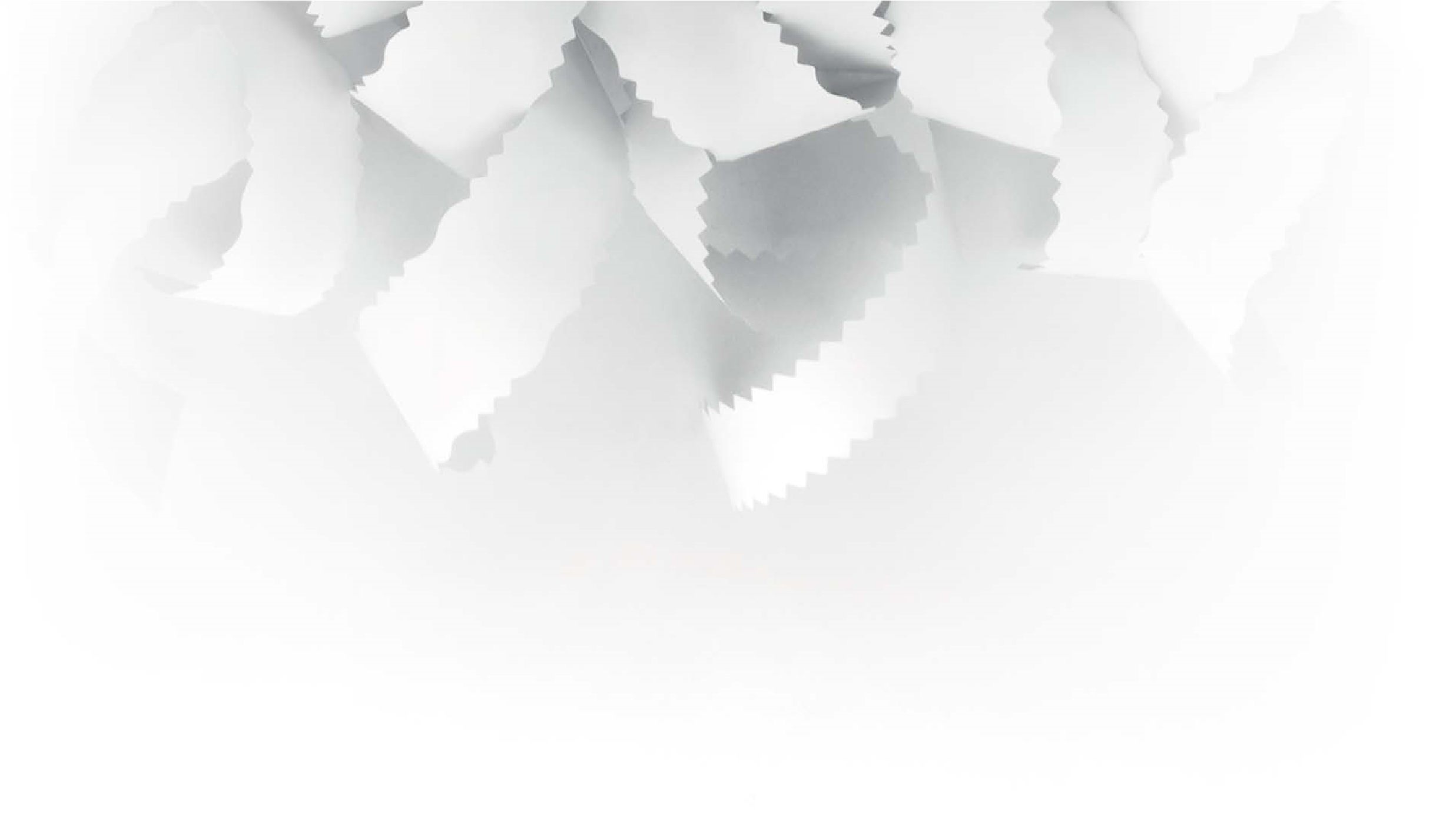 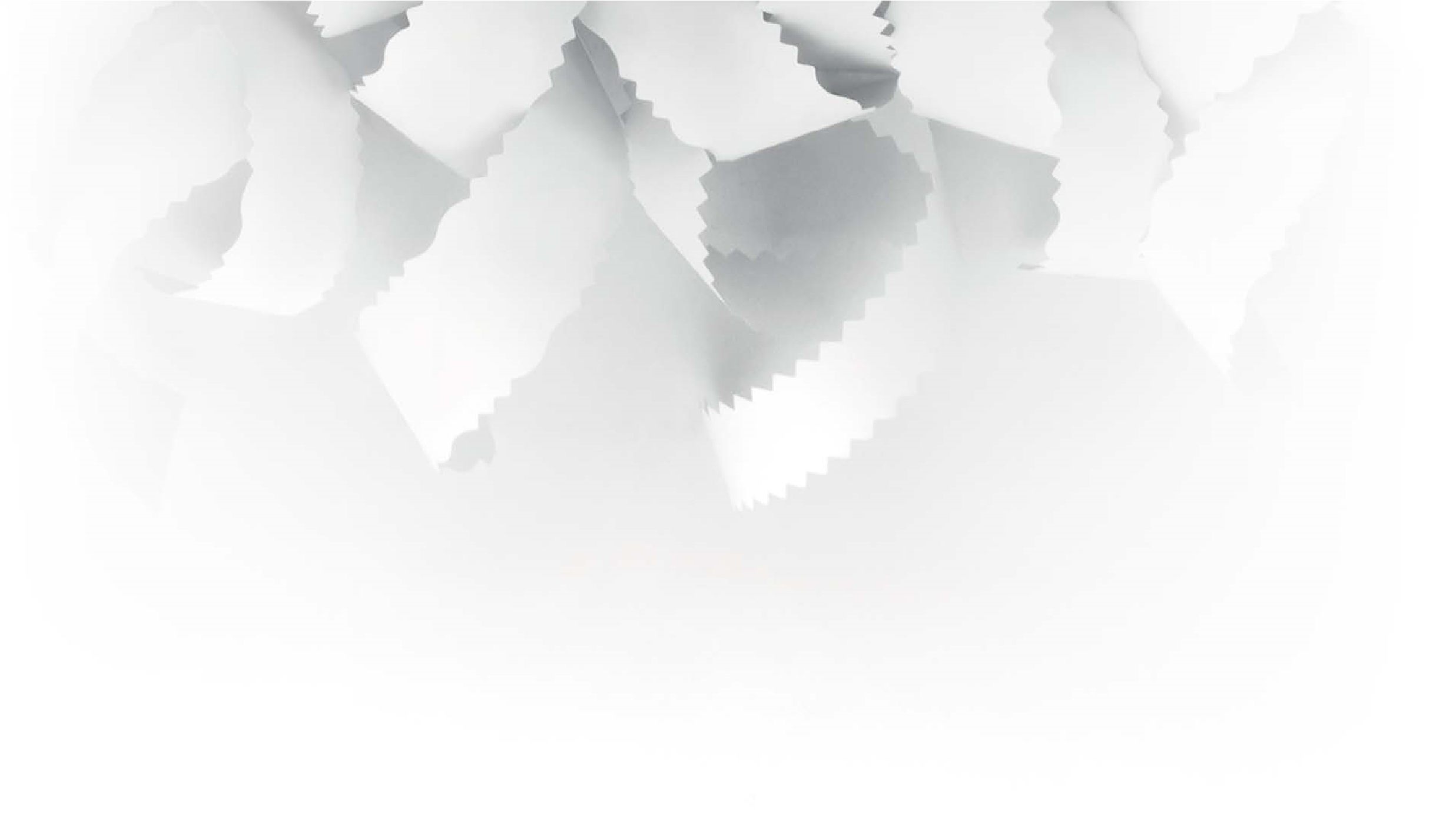 A cocher / Tick the box: ⬜ Je souhaite bénéficier d’un logement chez l’habitant pendant mon séjour à Liège / I wish to benefit from the accomodation in private homes during my stay in Liège. ⬜ J’ai bien pris connaissance du règlement complet du Concours / I have taken note of the competition rules Pièces jointes à fournir /  Attachment to provide : ▪ Un curriculum vitae détaillé / A detailed curriculum vitae▪ Un enregistrement vidéo / A video recording▪ Une photographie de type « portrait » en haute définition / A photography « portrait » in high definition ▪ Une copie du passeport / A copy of the passportNom / Name :	Prénom / First name : 	Date de naissance / Date of birth: Nationalité / Nationality: 		Rue / Street: 		Numéro / Number :		Code postal / Postal code :		Ville / City:		Pays / Country: 	Gsm / Mobile : 	E-Mail :